UNIVERSITETET 
I OSLO Institutt for litteratur, områdestudier og europeiske språk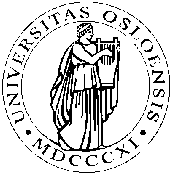 HJEMMEEKSAMEN2016/VÅR1 (én) sideSPA4110 - Gullalderspansk: selvvalgte spesifikke emnerVarighet: 3 dager								23. – 26. mai 2016Besvarelsen leveres i emnets fellesrom i Fronter innen kl. 14.00 på innleveringsdagen.Besvarelsen skal være ca. 5-10 sider (à 2300 tegn uten mellomrom). Bruk Times New Roman, 12. pkt, halvannen linjeavstand. Besvarelsen skal inneholde: 1) kandidatnummer (fire siffer, hentes fra StudentWeb) 2) emnekode og emnenavn 3) semester og år.Alle sider skal nummereres.Besvarelsen skal være anonym, kandidatens navn skal ikke brukes, kun kandidatnummer. Husk å skrive kandidatnummer i filnavnet!Besvarelsen skal inneholde kildehenvisninger. Dersom du leverer en besvarelse med mangelfulle eller misvisende kildehenvisninger kan du bli mistenkt for fusk. Mer om kilder og fusk her: http://www.hf.uio.no/studier/ressurser/kilder/Lykke til!_____________________________________________________________________________OPPGAVEN:Características sintácticas del español del Siglo de Oro._____________________________________________________________________________Hvis du ønsker begrunnelse: Ta kontakt med sensor innen 1 uke etter at sensuren er kunngjort i StudentWeb. Oppgi navn og kandidatnummer. Sensor bestemmer om begrunnelsen gis skriftlig eller muntlig.